План-конспект занятий по общей физической подготовкеТема: Общая физическая подготовка. Педагог: Завитаева Л.Л. Объединение «Ника». Группа 04,05.Дата: 11.04.2020 г.Цель урока: Освоение правил техники выполнения комплекса соловых упражнений.Задачи:-развитие таких физических качеств, как выносливость, сила, гибкость;-развитие силовых и координационных способностей.- развитие двигательных, скоростно-силовых качеств, выносливости, ловкости, координации, силы;- профилактика искривления позвоночника; План занятия:I. Вводная часть:Поклон – приветствие. Разминка.II. Основная часть:Выполнение комплекса упражнений III. Заключительная часть:Поклон.Домашнее задание.Рекомендуется выполнять комплекс упражнений под контролем и руководством родителей.ВАЖНО! НЕ ЗАБЫВАЕМ О ТЕХНИКЕ БЕЗОПАСНОСТИ И САМОКОНТРОЛЕ! ОТДЫХ МЕЖДУ ВЫПОЛНЕНИЕМ УПРАЖНЕНИЙ 20-30 СЕКУНД ОБЯЗАТЕЛЕН!Ход занятия: I. ВВОДНАЯ ЧАСТЬ. (5 мин).1.Поклон-приветствие.2.Разминка.1. Повороты головы-5 раз.Начинаем разминку перед тренировкой с шеи. Поворачивайте голову вправо-вперед-влево-вперед, стараясь не делать резких движений. Назад голову не запрокидывайте.2. Вращение плечами - 5 раз. Опустите руки вдоль туловища и начните выполнять вращательные движения плечами по кругу. Понемногу увеличивайте амплитуду, стараясь хорошо размять плечевые суставы.3. Вращение локтями - 5 раз. Перед тренировкой обязательно разомните локтевые суставы, которые получают сильную нагрузку во время тренировки верхней части тела. Для этого поднимите руки параллельно полу и выполните вращательные движения предплечьями.4. Вращение руками - 5 раз. Продолжаем разминку перед тренировкой вращениями рук. Поднимите руки вверх над головой и начните вращать ими, хорошо разминая плечевые суставы. Двигайте руками широко и амплитудно, вращения не должны быть вялыми.5. Вращение запястьями - 5 раз. Если вы тренируете руки или выполняете планки и отжимания, не забывайте хорошо разминать перед тренировкой запястные суставы, которые получают большую нагрузку. Для этого согните руки в локте и начните вращать запястьями по кругу.6. Вращение тазом - 5 раз .Положите руки на талию, ноги расставьте шире плеч. Начните вращать тазом по кругу, как будто стараетесь нарисовать круг ягодицами. Стопы не отрываются от пола, вращение происходит за счет движений таза, а не корпуса.7. Вращение ногами - 5 раз.Руки остаются лежать на талии, ноги поставьте ближе друг к другу. Оторвите одну ногу от пола и начните вращать ей по кругу, разминая тазобедренный сустав. Колено как будто описывает круг, туловище остается стабильным.8. Вращение коленями - 5 раз.Наклоните корпус, слегка согните колени и положите на них ладони. Начните вращать коленями, пятки не отрываются от пола. Это отличное упражнение для разминки коленных суставов, которые получают сильную нагрузку во время тренировок.9. Вращения стопой - 5 раз.Встаньте прямо, положите руки на талию. Поднимите колено вверх. Начните вращать стопой, хорошо разминая голеностопный сустав. Старайтесь вращать только стопой, сохраняя голень и бедро не подвижными.II.ОСНОВНАЯ ЧАСТЬ. (20 мин.) Комплекс упражнений:1. Пресс скручивания - 20 раз. 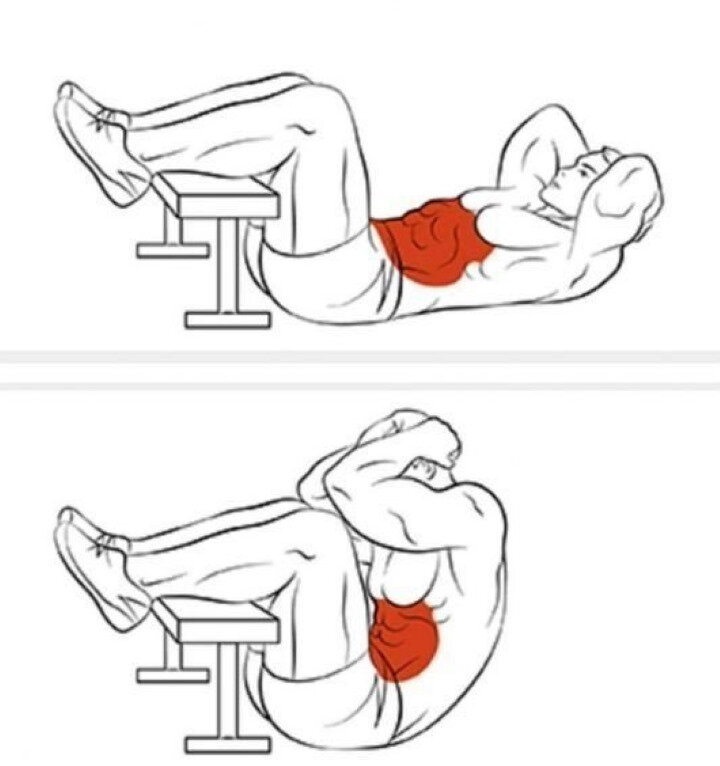 2. Подъем спины – 20 раз.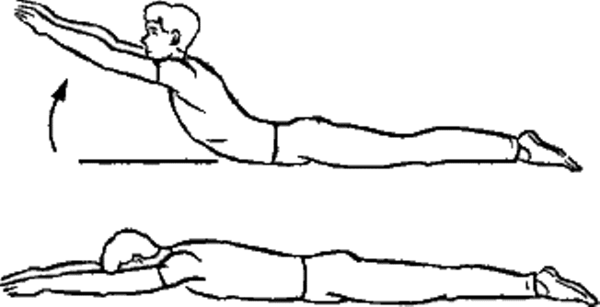 3. Отжимания - 20 раз .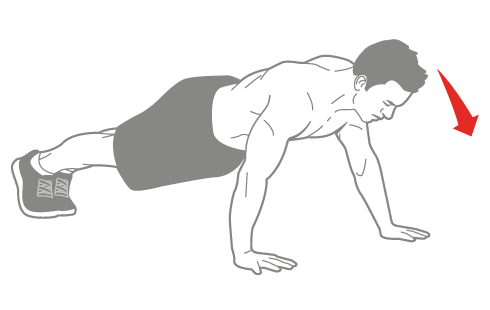 4. Приседания - 30 раз .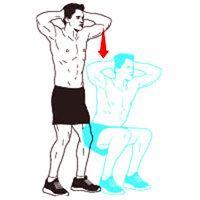 5. Упор присев упор лежа -  20 раз .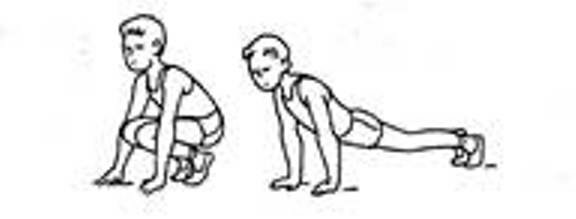 6. Разножка с упором (скалолаз) - 20 раз.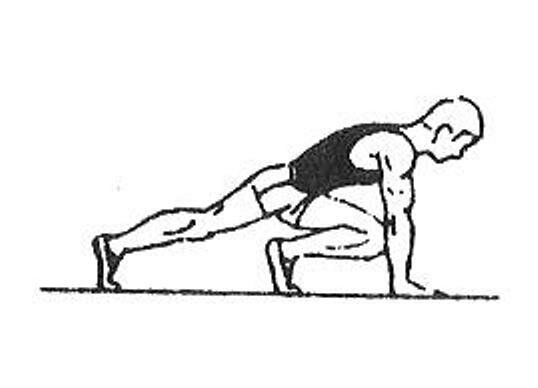 7. Боковые выпады - 30 раз. 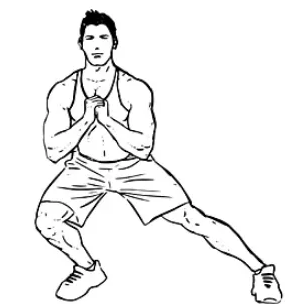 8. Подъем ног лежа на спине - 30 раз. 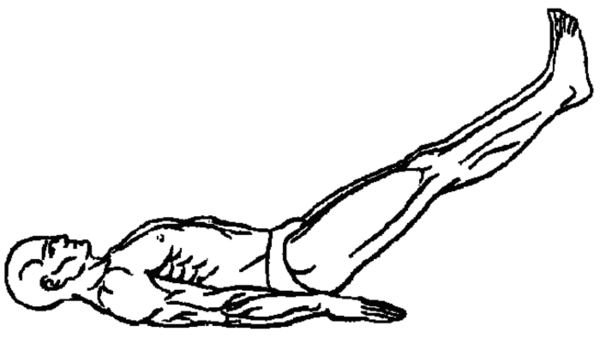 9. Приседания пистолетик на каждую ногу по 20 раз.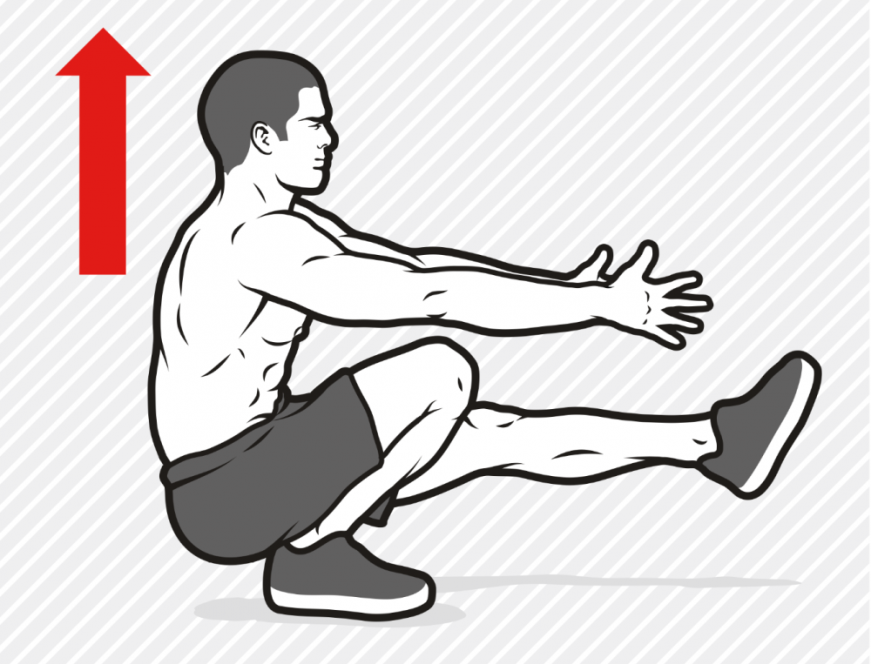 III. ЗАКЛЮЧИТЕЛЬНАЯ ЧАСТЬ-5 мин.Поклон. Домашнее задание. Вспоминаем танцевальные движения см. ссылку: https://www.youtube.com/watch?v=DqlIzRTPL3Q